THE RAYS AND THE INITIATIONS, PART II WEBINAR – 9, Michael RobbinsAbstractIn this ninth program the Tibetan discusses the true nature of the “Door of Initiation” as a barrier rather than an “open door”. He tells us what we must do to pass through that door. A new angle is offered re initiation; initiation is an electrical phenomenon, and the human unit and the human kingdom as a whole are also to be considered as electrical units. The “Door of Initiation” is to be considered an electrical obstruction which the candidate must overcome. The Door of Initiation consists progressively of four types of fire by friction, and all of them are pervaded by solar fire. The latter “Doors” are different and open upon the Way of Higher Evolution. At the Transfiguration Initiation, all three fires are active in the construction of the “Door” and this is so for the “Door” leading to the fourth degree as well. Each of the first four doors is related to one of the three aspects of the personality and the final door to the entire integrated personality as a whole.DK elaborates on the relationship between the initiations of the initiate Jesus and those of the Christ. These initiations were different and distinct. DK does much to clarify the interplay between these two Great Souls as regards the Crucifixion and Resurrection (as it is usually interpreted). The fourth initiation especially has different significances when viewed from the perspective of Jesus and then viewed from the larger universal perspective of the Christ. For those who wish to disentangle the gold and silver threads of the events in the work of the Christ once He assumed the body of the Initiation Jesus and the episodes in the life of Jesus, per se, this section of the book is very valuable.Also, another perspective is given on the creation of the four burning grounds which lead to the first four initiations: they are created partially by the frictional fires of the “Doors of Initiation”. DK explains why not much is said about the Resurrection (as usually conceived) and the Ascension initiation. About the true Resurrection (of the seventh degree) even less is said.ContentsTranscription of Rays and Initiations, II, Program 9, pages 351-356.Okay, hello friends. We're going to work now in Program #9 Rays and Initiations Webinar Commentary, on Part II of that book (Rays and Initiations), a lengthy section of the book which follows the discussion of the 14 rules. We've been discussing the contrast between white magic and black or really more so between the white Magicians and the black Magicians and the kind of initiations they take. Preliminarily the same, the first two initiations of the threshold but the black Magician does this simply for the sake of preserving his own effectiveness in what he wishes to accomplish. Therefore, he needs control of the physical and the etheric elementals, the physical etheric elemental and he needs purity of the astral vehicle. At least a one-pointed directedness in desire towards that which he wishes to achieve. So D.K. has just a little bit more to say about it then he's going turn to the great white lodge. 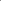 "To the black magician, at this third opportunity, the door of initiation presents an insuperable barrier and obstacle; to the true spiritual neophyte, the door connotes "overcoming."  We shall not consider further the approach of the black brothers to that door, but shall confine ourselves to a consideration of the initiations of the Great White Lodge.” RI, Page 351He says … To the black magician, at this third opportunity… and that third opportunity is the 3rd initiation, the first initiation of discipleship, we might call it in terms of the Sirian Lodge, a person becomes a disciple or at least a probationary disciple in relation to the Sirian Lodge and it’s the first solar initiation and the 3rd planetary initiation. … at this third opportunity, the door of initiation presents an insuperable barrier and obstacle… because it requires love and wisdom to pass through it. That which lies on the further side of the door is only accessible to the energy of love. It is the entry really into the Hierarchy of love and into the Ashram, certainly. … to the true spiritual neophyte… notice how he used that word ‘true’ occasionally in order to discriminate between simply let us say a spiritual neophyte … the door connotes "overcoming." Overcoming all that the personality presents as a barrier. The ancient authority of the personality ended at that 3rd initiation. We shall not consider further the approach of the black brothers… and notice he still uses the word brothers because after all that we are Monads in the One life so we cannot help but be brothers no matter in what direction we may be tending within time and space and within relativity. So, we shall not consider further the approach of the black brothers to that door, but shall confine ourselves to a consideration of the initiations of the Great White Lodge. And you know D.K. did give the story of what the word black meant. It's black power; it’s matter; it’s materialism; it’s the darkness of matter and lower form as opposed to the direction which leads to life and to light. “This door of initiation is connected with the great problem of what H.P.B. calls the "mystery of electricity"; the door is itself an electrical phenomenon essentially.  Having said this, even if you do not understand my meaning, you can, however, grasp the possibility that (being electrical in nature) it can easily present an obstructing force, a repelling energy to the approach of the aspirant; this is the correct way to look at it.” RI, Page 3513:38 This door of initiation is connected with the great problem of what H.P.B. calls the "mystery of electricity"… I suppose that electricity is all about relationship between units of different kinds … the "mystery of electricity"; the door is itself an electrical phenomenon essentially. It is a relationship between energy units which prevents passage to those who are out of tune with the kind of relationship it is and allows passage to those who are in harmony of course as he is correctly saying. Having said this, even if you do not understand my meaning, you can, however, grasp the possibility that (being electrical in nature) it can easily present an obstructing force, a repelling energy to the approach of the aspirant… if the aspirant is not of the same quality and has not achieved the same energy relationships within himself as the door represents and as that which lies on the further side of the door. It would seem that the door would have to consist of energies which are similar to or maybe even identical to that which lies on the further side of the door. And unless there is the qualification of the aspirant in terms of the kinds of the energy relationships he presents in his various vehicles, there will be no passage. Of course, that's not technical electrical language, I'll leave that to the astute 5th ray types to speak of the technicalities of what passage would mean from the electrical condition that the aspirant finds himself in as he approaches the door and that which the door and the further side of the door, that of which they consist. So, it can easily present an obstructing force, a repelling energy to the approach of the aspirant, if the aspirant is not in harmony with the type of energy configuration of which the door consists. The door will consist of a certain energy configuration and only if the energies of the aspirant are harmonious with that configuration can there be passage through. And … this is the correct way to look at it. He says: “It is only when the electrical energy of which the door is constituted and that of which the man is constructed at any particular time synchronise and vibrate in unison that the aspirant can pass through to greater light.” RI, Page 3516:42 It is only when the electrical energy of which the door is constituted and that of which the man is constructed at any particular time synchronise and vibrate in unison that the aspirant can pass… so the door already represents a higher form of energy than the aspirant will have unless he definitely is prepared. So this is the method of hermetic sealing you know. The various dimensions are hermetically sealed from each other according to difference in electrical relationship between the units that are found in those different dimensions. It is only when the electrical energy of which the door is constituted and that of which the man is constructed at any particular time synchronise and vibrate in unison… so it is a question of waveforms and whether the waves cancel each other, interfere with each other. A condition of non-interference must exist, only then can … the aspirant can pass through to greater light. So, a condition of non-interference without wave cancellation if we look at this in terms of waves, non-inference without wave cancellation can the passage be achieved. Then there are no numerical barriers or vibrational barriers. “This gives you a somewhat new and rather abstruse definition of initiation.” RI, Page 351  This gives you a somewhat new and rather abstruse definition of initiation. But it certainly does tell us that we have to be vibrating to a certain frequency and we have to have a certain type of harmonious condition in the particular vehicle which is in question at a particular initiation in order to pass through this barrier. So D.K. is emphasizing the idea that we're not dealing with the open door of initiation, we’re dealing with a barrier consisting of electrical relationships between various units and all of this will have to do with the science of vibration, the science of resonance, even what we might call the science of harmonious relationship. “Nevertheless, as science arrives at a better understanding of the human being as an electrical unit of power and light, and of his triple mechanism as created of three aspects of electricity, a truer comprehension of the significance of initiation will eventuate.” RI, Page 35110:12 And we can say with confidence that this will be the contribution of the 5th ray groups who tend to understand creation in terms of electricity and in general, in terms of energy. So, it is a question of harmonization and consequent passage through without friction and wave cancellation. It is a question of resonance. All of these things have to be explored if we’re going to understand the door of initiation from a more 5th ray perspective. “The three fires of which all things are made are electrical in nature and—speaking symbolically—it is only when "fire by friction" is dominated by "solar fire" that the first four initiations can be taken, culminating in the fifth initiation in which these two fires are subordinated to "electric fire" emanating from the monad and giving a new revelation.  This monadic process begins at the third initiation.” RI, Page 351The three fires of which all things are made are electrical in nature… so they are involving attraction and repulsion … and—speaking symbolically—it is only when "fire by friction" is dominated by "solar fire"… The frictional aspect prevents passage and the correct harmony to allow passage. So it is only when "fire by friction" is dominated by "solar fire" that the first four initiations can be taken… solar fire is prominent at the first four initiations … culminating in the fifth initiation in which these two fires are subordinated to "electric fire" emanating from the monad and giving a new revelation. And it is significant here, let’s see: … culminating in the fifth initiation in which these two fires are subordinated to "electric fire" emanating from the monad and giving a new revelation. What is the 5th initiation called? The initiation of revelation. And note that at the 3rd initiation, the spirit aspect is introduced to consciousness, but not in the same degree of fullness as at the 5th initiation. So at the 3rd initiation, it is said that we make a conscious contact with the Monad. But at the 5th initiation, that contact with the electric fire from the Monad is so powerful that a new revelation far beyond what can be achieved within the causal body is conferred and yes, he goes on to say: This monadic process begins at the third initiation. “It might be added that the third initiation (culminating in the Transfiguration) is taken on the three higher levels of the mental plane, and that it is therefore upon the fourth level of the mental plane that the aspirant first of all stands before the door, seeking initiation.” RI, Page 351 13:59 It might be added that the third initiation (culminating in the Transfiguration)… so perhaps we might say there are aspects of the 3rd degree leading to the culmination as the transfiguration. It might be added that the 3rd initiation (culminating in the transfiguration) is taken on the three higher levels of the mental plane… this is what we normally call the plane of higher mind and you know the causal body is still going to exist, the causal body still exists, but there is contact with subplane one of the higher mental plane. And so even though the causal body still remains on the second subplane of the higher mental plane, there is the evocation of the lowest aspect of the spiritual triad which is located on the first subplane of the higher mental plane. So this 3rd initiation is taken well perhaps at all three levels and I wonder if the different aspects of this initiation, it does seem when we studied the life of St. Paul that he went through different phases of taking this initiation and it seems as the later initiations are entered, there are a number of phases and they spread out over years, maybe even over centuries in the case of some of the higher initiations. It … is taken on the three higher levels of the mental plane and that it is therefore upon the fourth level of the mental plane that the aspirant first of all stands before the door, seeking initiation. Well even the third initiation 1 and 2 are taken in the causal body. The causal body is definitely located by the time initiation is started on the 2nd sublevel of the higher mental plane. So let’s just say that this makes sense as the aspirant is outside the door, symbolically speaking, and the 4th subplane of the mental plane is outside the higher mental plane - that vibratorily is not included in the higher mental plane. “That electrical unit or phenomenon of electricity which we call the fourth kingdom in nature, on this fourth subplane of the mental plane esoterically "ejects" the unit of electricity which is ready to be absorbed by the higher form of electricity.” RI, Page 351-35217:00 That electrical unit or phenomenon of electricity which we call the fourth kingdom in nature… and this is really a different way of looking at it isn’t it? I mean we can only imagine what revelations will come when we consider man electrically. The human unit and the entire 4th kingdom of nature. So let us consider man electrically and this will bring an entirely new view of the nature of the human race and the human being. That electrical unit or phenomenon of electricity which we call the fourth kingdom in nature on this fourth subplane of the mental plane esoterically "ejects" the unit of electricity which is ready to be absorbed by the higher form of electricity. Now this is so interesting because you know from another point of view, he tell us the human race repels the initiate of the 4th degree. But this is a technical term so some sort of electrical repulsion is involved in this rejection or ejection of the individual unit who is a candidate for the 4th degree. So you know we know what a difficult life people who are taking the 4th degree have and how they seem to be forcibly detached from everything and how they seem to lose everything they hold dear, whether it is with other people or places or country or anything to which they may be attached; life itself. So the esoteric ejection at the 4th degree involves the electrical phenomenon of repulsion and so you kind of wonder whether similar polarities are involved there. In other words, two positives will repel, two negatives will repel. So I would just say here that let us remember that units of the same polarity repel. And we can even see this with the magnet if we place two positive poles together or maybe two negative poles, but positive and negative do attract. “Fire by friction dies out and solar fire takes its place, and the relationship between the two higher forms of electricity becomes established.” RI, Page 351-35220:05 Fire by friction dies out and solar fire takes its place… that's really the buddhi and it comes in strongly at the 4th initiation, the first real representation of solar fire. We get it on the higher mental plane but we truly have it on the buddhic plane. Fire by friction dies out and solar fire takes its place and the relationship between the two higher forms of electricity becomes established. So, solar fire and electric fire are related at the 3rd degree and fire by fiction is on the wane though it can still be used. So the ejection, this is such an interesting concept that in other words, the human family repels the unit that is about to enter more completely into the 5th kingdom of nature and let’s just say that repulsion of the individual unit by the unit which we call the human race, aids in the processes of detachment which are so necessary if the unit is to achieve the freedom of the cosmic ethers. Well when we start passing through that ourselves, we will know something of the process. Right now, we simply have the anticipation of the process and we have people passing through the 2nd initiation which resonates with the 4th initiation, thinking that somehow they are passing through the 4th initiation. Their lives are very difficult; we might expect that in the initiation that has to do with the astral body and naturally we’re changing the direction and intensity of many desires. But it’s not the real thing yet, it just gives a taste of that which is to come.“It is solar fire which forms and likewise guards the door of initiation for the first four initiations.” RI, Page 352So unless we have achieved the requisite vibrational level of solar fire, we cannot pass. So, just how is technically speaking solar fire different from fire by friction we will have to leave that for the future. But one can understand that it would be a far more harmonious and unitive fire, and would be far less involved in what we might call collision, the rubbing, the bumping, the chaffing of units with each other. It’s more involved in rendering units within the same field, cohesive. Well, you know we can look forward to the time when we can actually examine these different types of electricity. Master D.K. said in the Treatise on Cosmic Fire that we don’t yet know about the middle form of electricity, a kind of a neutral electricity; it’s the central type of electricity. About that, we don’t really understand it yet, it hasn’t been discovered yet. “It is the electrical fire which forms the door of initiation for those initiations which guard the Way to the Higher Evolution.” RI, Page 35224:41 So will this be at the 5th degree or the 6th degree? There was a time when the way of higher evolution could be trodden by those who were taking the 5th degree. Now it is not so. I wonder when you think about, the door is of a similar harmonious nature to or even the same nature to that which lies beyond it. So there are these different doors, maybe there are seven doors of electric fire guarding the way of higher evolution that only one is correct for us and yet we could pass through any of them because our will is free in this matter. But you kind of wonder, do we begin to feel the nature of the higher door and whether we attune with it, I would say that this decision is based upon similarity of vibration. So maybe we start to come in resonance with a particular path and its door due to something deep within us related to the way we descended from on high and at that point, our decision may well be made on the basis of our rapport with a certain door and then that which lies beyond it because the door is of a similar nature to that which lies beyond it. But the interesting thing though is that we may pass through any of the doors according to our choice. Perhaps it’s except the Path of Earth Service where we understand that Sanat Kumara indicates to the various Masters, the high initiates, which of them is needed to remain with the Path of Earth Service. And there are not so many we are told, who do remain with our Earth scheme. So maybe there we don’t have such free choice and yet, well you know I really shouldn’t be saying that because the Buddha chose the Path of Earth Service even though technically speaking it was not his Path and I guess that would mean that Sanat Kumara had not tapped him for that particular test but so great was the Buddha’s understanding of and compassion for humanity that he sought to remain. And you know you kind of wonder why is it that the Christ is remaining on the Path of Earth Service for two bodhisattvic terms of 5,000 years – 2500 + 2500. Is it also because of a great love and attachment, in the right sense of the word, to humanity? Well anyway it seemed that Sanat Kumara approved and even indicated the 5000-year term for the Christ, one can begin to gather that from what the Tibetan says. 29:07 Anyway the door as an obstruction, this is what we’re trying to get in mind. We are trying to understand the door as an obstruction consisting of a certain electrical configuration. All fires are essentially electrical. The first four doors have barriers consisting of varieties of solar fire. The door to the 5th degree and beyond seem to consist of barriers of electric fire. Now what are the technicalities there? You know that’s certainly beyond me to know and I would say that that subject has a lot to do with secrets of initiation and is not yet revealed to our contemporary science that is only dealing with the lowest aspect of the electricity: that which relates to the third aspect and actually, a fairly low type of electricity relating to the third aspect. So we have much to learn about this subject. And you know, he did say that let us say Masonry does not contain all that the mysteries will reveal. I think there's much that the 5th ray has to offer that will not be contained within either the Masonic brotherhood or he church organism, every type of Ashram will have its contribution to the mysteries. “There are four types of fire by friction which create the "obstructing door" in unison with solar fire, of which it is essentially created.  These are as follows:” RI, Page 35231:24 There are four types of fire by friction… Okay well it fits with 4 initiations … which create the "obstructing door" in unison with solar fire, of which it is essentially created. So the door for the first four initiations is essentially of the substance of solar fire but the first four types of fire by friction are also aspects of the first four doors. So how will he describe this you know, this is our entrée a little bit into the mysteries of electricity. So electrical energy is related to all the different vehicles of the human being. “1. Electrical energy, composed of two forces of electricity:  the innate, inert and latent force of the physical plane atoms of the dense physical vehicle, and the force which we call prana which is an aspect of the energy composing the etheric body.  These two blend, combine and form the "door" through which the spiritual man must pass then he undergoes the first initiation.  This provocative energy tests out every part of his physical equipment and—as he passes the test—the door opens, the opposing energies symbolically "die out," and he can pass on to the Path of Initiation, free from that type of obstruction.  The physical body no longer rules him, either through its limitations and faults or through the physical disciplines which have been hitherto needed but are no longer required.” RI, Page 3521. Electrical energy, composed of two forces of electricity:  the innate, inert and latent force of the physical plane atoms of the dense physical vehicle… and I guess we call that earlier in cosmic fire, latent fire. … and the force which we call prana which is an aspect of the energy composing the etheric body. And we call this radiatory fire. The latent fire is that type of matter which is passed from the previous solar system to the present. It is configured differently and it causes or is really the levels of density with which we have to deal. From a cosmic perspective I guess it involves all 21 lower subplanes from the point of view of the solar Logos cosmically considered. From the micro-cosmic point of view it's just the three lower subplanes. The 21 systemic subplanes are the three lower subplanes cosmically considered and the lower three physical subplanes are the dense physical subplanes systemically considered. I think we understand that, at least we have the words for it, right? So all of, he’s trying to translate our usual understanding of the three lower vehicles into electrical terminology. These two... that is the latent fire and radiatory fire or the electrical energy of the two aspects of the physical vehicle of man, that is the etheric and the physical ... blend, combine and form the "door" through which the spiritual man must pass then he undergoes the first initiation. So it’s this first door in a sense is both physical and etheric combined. 35:12 This provocative energy tests out… you see, it's not as if the door is passive, it seems to provoke the man that tries to enter. This provocative energy tests out every part of his physical equipment and—as he passes the test—the door opens, the opposing energies symbolically "die out," and he can pass on to the Path of Initiation… which in this case begins at the 1st degree … free from that type of obstruction. So, he proves that those type of energies no longer present a barrier to his forward movement into greater life. We all know what can happen to the average person if they follow all of the physical instincts and even the etherically induced habits, they can go no further because they are preoccupied with that particular level. So you know I can say it this way, that freedom from a certain aspect of the door is a freedom from preoccupation with particular energies. Once one passes the test, the energies may exist but they are no longer engrossing the attention of the individual. Such energies no longer engross the consciousness or attention of the individual and he can place his foot upon them, he can ride upon them as it were to become a vehicle. So you know who rules who, that's the question or what rules, who rules? The physical body no longer rules him, either through its limitations and faults or through the physical disciplines which have been hitherto needed but are no longer required. If we are addicted to the habit of the physical disciplines, then we give time to them instead of to higher and further necessary achievements. It all depends how we spend our energy if we are constantly repeating certain forms of exercise and giving our consciousness and attention to them, then we do not have consciousness and attention and energy for higher attainments. So we are provoked in a way and we simply learn, I think athletics may be a great way to pass through this kind of test. D.K. talks about the Olympics and the athletic pursuits as actually being tests for initiation. You know how the will will control the body and will control the energy which animates the body, you know. So it’s a both etheric and physical control … the door opens, the opposing energies symbolically "die out," and he can pass on to the Path of Initiation free from that type of obstruction. Let’s just say, well I think I’ve said this but I’ll say it again, that this level of electricity no longer captivates his consciousness. It is allowed to slip below the level of consciousness and become habitual. So right spiritual habits are already being achieved. We all know what it’s like you know, to be captivated by a physical appetite or to be captivated by a certain physical habits and routines you know looking at all the etheric body could induce captivation. There is captivation by a certain energy flows between certain chakras instead of extending those energy flows in greater measure to higher chakras. We fail to interrupt a well-established etheric loop and thereby do not gain the advantage of what the higher chakras can confer. 40:36 Well anyway, D.K. is describing the entire personality in electrical terms. The electrical energy of the astral emotional body next confronts him as he prepares to take the 2nd initiation. Notice this interesting idea of confrontation, so there is definitely an opponent and that opponent is the condition of the particular vehicle in question. So we’re going to be faced with quite a thorough arousing of the astral body. I’m remembering D.K. talked about one of his disciples who was supposed to be passing through the 2nd initiation and he was in an extreme state of irritation and discontent and frustration. You know, the astral body was really throwing up much that perhaps had been hidden from him before and D.K. told them, well you know this is not just the ordinary astral reaction. These are the kind of tests that you will experience before taking the 2nd initiation. Great downpour of rain just came you know here in Finland when we are in August, it’s already autumn. And coming from the United States where August is our hottest month, and autumn may not come until late this September or early November. It’s quite a change. Anyway, different cycles for different places on the planet. Okay so:“2. The electrical energy of the astral or emotional body next confronts him as he prepares to take the second initiation.  You can call this energy, if you so choose, the sum total of all the glamours; a glamour is essentially a bewildering, deceiving and illusory energy-form which seeks to sidetrack and mislead the neophyte and which is attracted to him by ancient habit and old controls. " RI, Page 35242:28 2. The electrical energy of the… and notice he doesn’t call it a force even though we’re in the personality he calls it an energy. So even though we are in the personality, the vehicle is called an energy and not a force. Maybe for the word force to be appropriate, we have to talk about the application of a particular force onto a particular object. So there is the Shamballa energy when we consider it contained and on its own level, and the Shamballa force when we consider it to be applied to something that is lower in nature. Okay so … confronts him… so we definitely are, we are up against our own condition of our astral vehicle. You can call this energy, if you so choose, the sum total of all the glamours; a glamour is essentially a bewildering, deceiving and illusory energy-form… I think we have a good definition here. … which seeks to sidetrack and mislead the neophyte and which is attracted to him by ancient habit and old controls. He was controlled by certain habits and directions which are no longer suitable. … glamour is essentially a bewildering, deceiving… it doesn't seem deceiving, it seems truthful, it seems correct, it seems to lead us in a highly thought-for direction. Just think of Germany in the second World War, how it was misled by glamour. D.K. said okay Germany, related to glamour, Italy to illusion and Japan to maya. Alright so the Germans under the Nazis were convinced they were going in a glorious direction which would be totally fulfilling to them as a nation and to every individual and ultimately good for all of humanity. The masters and the slave you know, and the masters have to control and yet they were bewildered; they were deceived. They were heading in the wrong direction impelled by this magnetic energy in a direction which have nothing to do with the Divine Plan. So we can call this energy with which the individualist confronted at the 2nd degree, the sum total of all the glamours. Well, there’s more to be rid of after the 2nd degree as well, and you know certain… he calls them mental glamours as well. Is illusion mental glamour? Sometimes these words overlap, there's the great maja-maya you know, there is the world illusion, they seem to contain all three levels. What we’re taught to recognize as maya, glamour and illusion is all contained within the great illusion, is all contained within the great maja-maya in the larger sense. “He is therefore responsible for the impact of this energy.  This type of energy takes form, and the massed forms of these glamours constitute the opposing door and oppose the passing of the aspirant on to the next phase of the Path.  With this electrical energy he must deal before he takes the second initiation.  These particular energies are not thoughtforms; they are drifting, undefined and exceedingly fluid.  Of this type of energy water is the symbol, and this is one reason why this second initiation is called the Baptism initiation, or the initiation of "entering the stream." RI, Page 352-353He is therefore responsible for the impact of this energy. This type of energy takes form, and the massed forms of these glamours … yes he has to get to his glamours … constitute the opposing door and oppose the passing of the aspirant on to the next phase of the Path. If he is still under the rule of these energies. With this electrical energy he must deal before he takes the second initiation. And as I said, it’s not that he is rid of all of them because D.K. has talked about the glamours that have to be dealt with even after the 2nd initiation and unless candidates for the left-hand Path were under the spell of glamour, they wouldn’t be taking the left-hand Path when that lesser moment of decision comes at the temptations in the desert. With this electrical energy he must deal before he takes the second initiation. So you know if we see people still very much under the sway of glamour, especially some of the more familiar kinds, we cannot rightfully assume that they have taken the second initiation. These particular energies are not thoughtforms; they are drifting, undefined and exceedingly fluid. But they are felt as attractive, driving, impelling. They move one in the wrong direction. Of this type of energy water is the symbol, and this is one reason why this second initiation is called the Baptism initiation, or the initiation of "entering the stream." Tranquil and clear waters must be presented, not turbulent and murky waters. We know that it is possible for the condition of water to stir up a lot of mud from the bottom and to the various whirlpools and eddies and all kinds of crosscurrents are also possible. We can have choppy waters in which the higher energy, the higher image, the sky whatever cannot be accurately reflected or seems to be all divided up by the little waves which give us the illusion of fragmentation and separativeness instead of the unity of the higher life. 49:58 So these glamours which still exist, the candidate will be forced to see and confront these glamours before passing through this door and there is a current in the clear stream which is entered. You know from this time, from the 2nd initiation onward, a person should see more clearly and not be deluded by his own desires and his own misapprehension of himself and his place and his importance. The idea of distortion which is exaggeration has to be overcome, so Libra is very helpful there and things must be seen in their true proportion truthfully. And it’s so easy you know, let’s just go back to Germany for a minute, it’s so easy to think of themselves as the master race, as the most important human race on the planet; you know the most highly evolved beings and all of that and that was simply an exaggeration of their proper position within the scheme of things. They could not see with accuracy. They were blinded by the desire to be that and they misinterpreted some of the secret doctrine relating to the 5th subrace of the 5th root race, the Teutonic subgroup and they inflated the significance of that group and gave it a meaning which it was never intended to have, all out of proportion with an understanding of the real place of the races in relation to each other. “3. The electrical energy of the mind now creates the door for the third initiation, and the obstruction which confronts the initiate is that of the electrical figments of his own thinking, shining with a light which is all their own (for they are of the highest order and type), but veiling the pure light which shines behind them.  They constitute the sum total of illusion." RI, Page 3533. The electrical energy of the mind now creates the door for the third initiation, and the obstruction which confronts the initiate is that of the electrical figments… in other words, whatever you have prepared confronts you. I mean you know it’s just so obvious your condition confronts you, so what you have created confronts you.  … the electrical figments… your thought forms … of his own thinking, shining with a light which is all their own… sort of the will of the wispy type of light which has false allure and appears with a false reality for … shining with a light which is all their own (for they are of the highest order and type)… as much as a man can create when he is having a good mind and is thinking but is not yet illumined by the intuition … shining with a light which is all their own (for they are of the highest order and type) but veiling the pure light which shines behind them. So we have a great attention to our own thoughts and for the 3rd ray type, he says love not your thought. How does he say this? I want to get this from the second edition of integration in Esoteric Psychology II, Okay, this is it so he loves his own thought: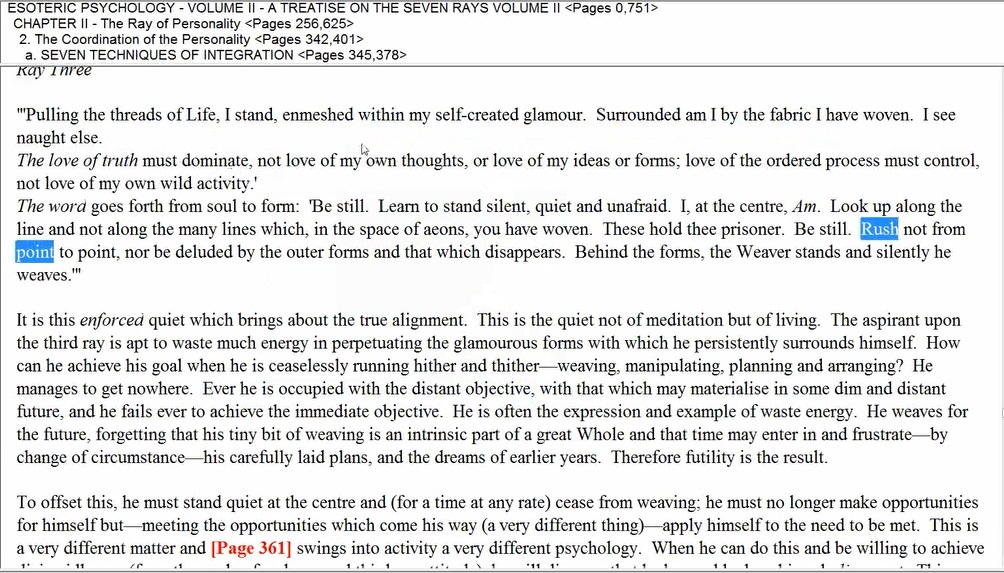 “The love of truth must dominate, not love of my own thoughts, or love of my ideas or forms; love of the ordered process must control, not love of my own wild activity.” EP II, Page 36055:31 So this is… the 3rd ray is given to illusion, to engrossment in maya because of over-activity which leads to a multiplicity of forms which veil the great unity behind but be still and know that I am God, be still and know that I am the unitary God. The love of truth must dominate, not love of my own thoughts… so D.K. is here talking about the figments of our own thinking and they constitute the sum total of illusion. We say what we think which is not necessarily the truth as intuition reveals it. “This "door" is formed by the coming together of the three types of energy:  fire by friction, solar fire (playing in full force at this third initiation), and electrical fire from the Spiritual Triad, making its first impact on the other two fires, for all three are in full activity at this initiatory crisis.  All are localised and concentrated in that symbol of progress, the "door of initiation.” RI, Page 353This "door" is formed by the coming together of the three types of energy:  fire by friction, solar fire (playing in full force at this third initiation), and electrical fire from the Spiritual Triad… so it’s a triply constituted door. So this for the first time is a triply constituted door ... making its first impact on the other two fires, for all three are in full activity at this initiatory crisis.  even the first aspect.  All are localised and concentrated in that symbol of progress, the "door of initiation. Reaching the door of initiation indicates we have indeed made progress. But of course, we must make sufficient progress to pass. So it's the sum total of illusion. Let’s see, the initiate is confronted with the sum total of the illusion which he has created, not the sum total of illusion in the whole world. And similarly, it’s the glamours, at the 2nd initiation, the initiate is confronted with the sum total of glamour which he has created or which have been attracted to him. “It should be becoming increasingly clear to you why the initiate is ever portrayed as one who works with the forces and energies of the planet and the system.” RI, Page 353All of this whole process of initiation is being defined now in terms of energy and force. And to him, we are realizing there is not else. There is not but energy for God is life and then life is energy as we’re told again in the 5th law of the Healing Laws and Rules. And notice in a way, we have to change our condition in order to pass through the door and we are confronted by our condition and must so change it that it that in the particular field in which the condition occurs, a new condition supervenes. In other words, instead of a glamorous astral body, we have one that is free from glamour and this we do on our own and instead of a mind full of illusory figments of thought which may be very interesting in their own right, but which do not correlate with truth and with the Plan. Remember what he says in this 3rd ray type, love of the truth must dominate and all these many, many thoughts may not be truthful at all however interesting they may be.“4. The fourth type of "fire by friction" which confronts the initiate as he stands prepared for that initiation which we call the Great Renunciation is the electric energy of the entire integrated personality.  That which is the product of every incarnation—the highly developed, powerful and "clear-eyed" personality (as it is called)—is the final event and presents the final great obstruction.” RI, Page 3531:00:07 4. The fourth type of "fire by friction" which confronts the initiate as he stands prepared for that initiation which we call the Great Renunciation is the electric energy of the entire integrated personality.  This is the dweller on the threshold. This is the great opponent. This is the unified energy which confronts the one who would enter the cosmic ethers and stabilize his consciousness there. That which is the product of every incarnation—the highly developed, powerful and "clear-eyed" personality (as it is called)—is the final event and presents the final great obstruction. The words ‘clear-eyed’ are very important. He tells us in the case of this man who felt he was taking the 4th initiation that he couldn't really be approaching that initiation because he was not clear-eyed. He was subject to many astral irritations and glamours and delusions. He had difficulty seeing clearly. This state of constant irritation was blinding him you know. Mars is the planet of irritation and it does tend to blind the individual. So, it's a great privilege to approach the 4th degree, but we have to do so in a clear-eyed manner. So the entire dweller on the threshold now and is a highly developed and powerful dweller on the threshold, is confronting the aspirant at this time. So each of the personality fields can be considered as a form of electrical fire by friction even though the door itself during all of these initiatory events is composed of the combination of solar fire and fire by friction. There may be a two-phase process here. We have enough you know even though we cannot necessarily go into the scientific details of exactly how these different forms of electricity are put together, how they are constituted in technical terms, we know enough that there are opponents within our nature which must be overcome if we are to pass through that door. We have to neutralize these opponents and render the fields in which they express. We have to render them harmonious in relation to the configuration of the door. And I think you know, we do that in two phases: first of all we are confronted with what they are and then we have to change their condition so that their condition harmonizes with the energy relationships found within the door. So the first stage is neutralization and changing of the condition that we are in, and the condition we are in confronts us. We have to pass through our glamours, through our illusions, and even you know earlier on through our distractions and our mayas. And after we have done that, then we can pass through the door and not before. So we ourselves, the condition of our vehicles, is our own obstruction and this is the final one, this is a highly powerful, integrated, effective and good willing and loving and willing, higher willing personality. This is a personality that is animated by the will to good, so this is indeed a formidable opponent because there may be the tendency to place a great deal of value upon this integrated unit which is highly developed in the causal sense but even the causal body has to be given up. 1:04:43 Now in the gospel story to which D.K. often refers, there are two major episodes and note here the use of the word episodes because I think it was in the Rays and Initiations that he discussed the difference between the events in the life of the Christ and the episodes in the life of the Master Jesus and how these two had to be disentangled, the events and the episodes had to be disentangled, and you know it’s hard to know who was in control of the body. There may have been times when the Christ was completely in control of the body which he took over at the 2nd initiation but he may not have remained in it all the time and other times when Master Jesus was really at home. So we must at some point disentangle what he calls the gold and silver threads of the Christ Jesus story, the gold represents the events; the silver represents the episodes. “In the Gospel story there are two major episodes in the life of the Master Jesus which throw some light upon this fourth entrance through the door of initiation: the Transfiguration and the Crucifixion.” RI, Page 353In the Gospel story there are two major episodes in the life of the Master Jesus which throw some light upon this fourth entrance through the door of initiation: the Transfiguration and the Crucifixion. Now you know this is the question, who is taking these? The Master Jesus as Joshua the high priest has already taken the 3rd degree and long before that, long before he was Krishna, the Lord Maitreya had taken the 3rd degree in Atlantis in a 4th ray ashram along with the Buddha, so that may be some millions of years ago. So who is demonstrating and acting the transfiguration? Was it the initiate Jesus or was it the Christ? Either one of them could have done so but given the light display that existed, it might be reasonable to consider that it was the Christ himself. For the crucifixion, Master Jesus had to pass through that and yet the Christ was the overshadowing presence with himself taking the 6th degree or an aspect of the 6th degree which maybe began in the garden of Gethsemane while the initiate Jesus was taking the 4th degree. “In both of them the three aspects of the personality are symbolised. In the first case, they are symbolised by the three apostles who in bewilderment and profound humility took part in the third initiation, [Page 354] the Transfiguration; in the second case, the three were depicted by the three Crosses—the two thieves and the central Master.” RI, Page 353-354In both of them the three aspects of the personality are symbolised. In the first case, they are symbolised by the three apostles… that's in the Transfiguration … the three apostles who in bewilderment and profound humility took part in the third initiation… they prostrated themselves before this great luminiferous demonstration of seemingly coming through Jesus but actually was it the Christ who was at home at that point, and was the Christ demonstrating a huge light you know with Elijah maybe on one side and maybe Master M. on the other side. Moses and Elijah you know, he said Elijah and Moses were with us okay. So was it the Christ demonstrating through the vehicle of Jesus … the Transfiguration; in the second case, the three were depicted by the three Crosses—the two thieves and the central Master. Now you know we can relate these three crosses to the three crosses of astrology with the unrepentant thief on the mutable cross which relates the cross of personality, the unredeemed personality. The 2nd cross of the repentant thief being the fixed cross in which one is struggling to be the soul, that’s the cross of the soul. Even this very day you shall be in heaven with me, the Christ or Jesus said to the repentant thief. It was Jesus who was enacting but you know we cannot really tell what was the interplay between the overshadowing 6th degree Master or Chohan, the Christ, and the one passing through the great renunciation, the crucifixion Jesus. You know, what the nature of that interplay may have been, we are in no position to assess - what was said, what was conveyed you know, what was the cooperation while on the cross when Jesus said, ‘My God! My God! Why hast thou forsaken me?’ He may well have been speaking of the Solar Angel who returned to the heart of the Sun. We could also speculate that there was a moment when he was left pending between heaven and Earth without the Lord Maitreya especially to support him but then we just don't know. A higher power of some kind left him at that point that he was left on his own. “The difference in the fourth initiation is definite; it lies in the fact that the four aspects of the personality (counting the dense physical body as one aspect and the etheric vehicle as a second aspect of the physical body) are involved, for this fourth emanation of fire by friction has a potent and destructive effect upon the dense physical body.  The Great Renunciation involves the rejection of the physical life at any cost, and that cost frequently involves its physical death.” RI, Page 3541:09:57 The difference in the fourth initiation is definite; it lies in the fact… the difference from the earlier three initiations … it lies in the fact that the four aspects of the personality (counting the dense physical body as one aspect and the etheric vehicle as a second aspect… the astral body is the third aspect and the lower mind is the fourth. They are all … involved, for this fourth emanation of fire by friction has a potent and destructive effect upon the dense physical body. That must be left behind, maybe the etheric body can be retained in the other subtle principles and through that etheric body, perhaps some very powerful demonstration of higher energies can occur. There was at the resurrection some, it seemed glowing etheric-like demonstration where it was either Jesus or the Christ was telling the woman, was it of the Marys, not to touch him for he had not yet ascended to the Father. It sounds like an electrical demonstration through the etheric body. 1:11:16 The Great Renunciation involves the rejection of the physical life at any cost, and that cost frequently involves its physical death. I mean, well you think about Father Damien and you think about the initiate Jesus. They are mentioned in the same breath and they are spoken of as distinct from Hitler and his death. So the deaths of these two is a deliberate renunciation of the physical body for the sake of the greater love. In the case of initiate Jesus, it was a swift death relatively. Well, very painful but related, you know in 3 hours. Let’s just say the death occurred within 3 hours. In the case of Father Damian, he contracted leprosy from those he was serving and when you look at the pictures of him you realize that long slow death from leprosy was an agonizing factor but then he was somehow fortified within, I feel, probably by the presence of the Master Jesus you know. And when I look at Father Damian I say well it looks to me like a 6th ray soul taking the 4th initiation. In that case, he would have been supported very much by the Master Jesus even though His outer vehicle was crumbling. You know, when we look at the three who prostrated themselves, there was a three and a one. I mean there was the initiate Jesus or the Christ through his vehicle. The three prostrating and the one. When we look at the three crosses however, it’s a little bit different because Jesus is on the 3rd cross. So each one of the crosses represents one aspect of divinity. It represents, in a way, the three periodical vehicles so the threefoldness there is somewhat different but perhaps the three before the one, if we’re looking for a parallel with the transfiguration could be in relation to the Lord Maitreya taking an aspect of the 6th initiation and overshadowing the entirety here, overshadowing the three. So he would been entering into the state of conscious Monad. I suppose the 6th initiation really began in the garden of Gethsemane when he acquiesced to the Will of God and then continued at the crucifixion when he was overshadowing the initiate Jesus and who knows how many, the ascension was involved. You know there are different phases of these higher initiations. Who knows how long really they require to complete. It seems that the 7th initiation is taking centuries, or even millennia to complete. Probably both for the Buddha and for the Christ because it is not until toward the end of the Aquarian Age that they both will pass before the planetary Logos, that’s who gives this complete 7th initiation and then beyond their way to higher forms of service which are all unknown to us. Well friends I wonder you know, it’s such a painful thing when you are talking and you think you’re saying something of value and you only discover that your microphone is off! You know and I’ve done that several times but I’m trying to see, did I catch up with all I had intended to say? This great renunciation of course is a great privilege, it’s a great privilege after you earn the right to take it. And in the West, a loss in the dense physical vehicle is more probable than in the East. There perhaps, the great renunciation is done more through meditative techniques and one may retain the dense physical body and pass on to the 5th degree retaining that dense vehicle and not have to take the 5th degree either out of the body or through a mayavarupa but through a dense physical vehicle. Maybe Master D.K. did that. There’s no reason to think that his physical vehicle was a mayavarupa, not yet, and it was a vehicle in which he was living in the 4th degree as a renunciant and in which by 1875, that we are told he took Mastership. So it seems he have been in the same vehicle but we see that for Master Jesus it wasn’t - what we call the Master Jesus now, the initiate Jesus at that time. And later, he took the 5th degree as Apollonius of Tayana which does not mean he had to have been born as Appollonius of Tayana but simply that he would take over the physical vehicle of Appollonius of Tayana who was essentially born before the initiate Jesus died, that has to be factored in. It took over the vehicle of Appollonius of Tayana that’s my estimate, and then went through the 5th degree in that vehicle. Perhaps with Appollonius already a high disciple standing by just as the initiate Jesus had stood by when the Christ wanted to use his vehicle to put in his appearance in Palestine and to enact a major impact in his world saviourship, in the process of world saviourship. 1:17:26 So it is my hope that I have succeeded in making up for the loss. One will never know exactly except maybe, I have been recording this so if I give you the recording, then it’s possible that if I said something else, if I give you the audio recording, if I said something else as something additional, it will be in the audio recording. But probably the major ideas are there, the major episodes in the life of Master Jesus and they would be episodes in a sense or reenactments anyway in the first case and major events affecting all of humanity in the life of the Christ. But for the initiate Jesus at that time, the Transfiguration was an episode. He wasn’t really passing through it he was part of the reenactment we might say and the crucifixion was a definite episode and yet as well because of the overshadowing Christ and event. Okay and we always see how the three have to prostrate themselves before the one and sometimes when we divide things into four, they have to prostrate themselves before the 5th we might say. And then we have the pyramidal form, the four at the base which would be the dense physical, etheric, emotional, lower mental with the soul at the apex point. There is a considerable difference, you don’t have to necessarily sacrifice your dense physical vehicle at the earlier three initiations but at the 4th, it seems to be a frequent requirement. Okay, well we’ll move on here hoping to avoid such mishaps because the era of silent movies is over. Haha.“The Great Renunciation or fourth initiation has, therefore, two aspects:  the outer involvement or objective happening in the eyes of the physical plane onlooker, and the subjective aspect, portrayed symbolically by the three Crosses and those who hung upon them.” RI, Page 3541:20:06 Well you know for the world, the crucifixion was a huge event and has conditioned Western Civilization for 2000 years. Now in the life of the one undergoing the renunciation, we have here the condition of humanity and the possible evolutionary unfoldment of humanity to a point of victory is portrayed in the three crosses - all the way from the unredeemed state in which we are on the wheel of form and on the cross of many changes where we’re simply gathering experience under the impulse of desire. And then our transition upon the fixed cross into the ability to live the life of the soul, and finally well we can’t really say we’re on the cardinal cross yet you know and I think this is something the maybe I should have specified earlier. The initiate Jesus did not really hang upon the cardinal cross yet. That would be more at the 5th degree, achieved in his next sort of Tulku incarnation. It’s a term that means you take over the vehicle, manifests through the vehicle of one of your disciples. So the three crosses are usually portrayed as the mutable, fixed and cardinal but in a sense it was Master Jesus’ own cross. Just as it is for every 4th degree initiate, it’s neither the fixed nor is it the cardinal but it’s our own cross to bear. Of course it hints at the cardinal cross. It’s the Christ himself who was truly on the cardinal cross and he was the one who represents the cardinal cross just as Sanat Kumara is on the cardinal cross, the Christ overshadowing initiate Jesus and who is taking the 6th initiation or an aspect of it is on the cardinal cross. So in a way, you have 4 crosses represented at the crucifixion. The unrepentant thief on the mutable cross, the repentant thief on the fixed cross, the initiate Jesus on its own cross between two crosses, the cross that has to be overturned and then the Lord Maitreya as the becoming 6th degree initiate on the cardinal cross. That makes 4 altogether, it’s a point that you know I hadn’t really thought about before this time but whether correct or incorrect that tends to be the way that this mode of presentation works, ideas come more fluidly, more spontaneously. “The implications emerging out of this symbolism are not easy to see, even when the superficial meaning is apparent, because that superficial meaning hides and veils a universal reality.” RI, Page 3541:23:39 Well you know we are, I mean western civilization has been very confused about what is Jesus and what is Christ. We call that dual appearance, Jesus Christ or The Christly Jesus. We suspect that it’s simply an energy that Christ’s Jesus and not an entity and that well you know, the Christ is both an entity and an energy; he is both. The Christing of Jesus is the overshadowing of Jesus by the Lord Maitreya and the assumption of the vehicle of the initiate Jesus by the Lord Maitreya. So as he says, it’s not easy to see even when the superficial meaning is apparent because something greater lies behind all this, something of a planetary systemic and even cosmic universal reality.“The Master Jesus passed through the door of the fourth initiation and overcame the final hindrances offered by His perfected personality.  He died upon the Cross.  All the four aspects of His personality participated in the event, and all four aspects electrically obstructed His passing though this door, even to the point of their complete destruction—bringing a final liberation.  Something universal was also symbolised which had naught to do with the Initiated Master Jesus.” RI, Page 354The Master Jesus passed through the door of the fourth initiation and overcame the final hindrances offered by His perfected personality. I mean there’s so many things he could have done with that personality but he had to offer its up as part of the Divine Plan communicated to him by the overshadowing Lord Maitreya and his understanding of the Plan. He died upon the Cross. All the four aspects of His personality participated in the event… and we saw how D.K. divided the 4 aspects you know, separating the dense physical from the etheric. All the four aspects of His personality participated in the event and all four aspects electrically obstructed His passing though this door… he had much to overcome and I suppose we will discover the nature of the great strength of the personality when that occurs for us. Well it may be an episode when compared with the events that the Christ participated in but for us it will be an event … even to the point of their complete destruction—bringing a final liberation. So all the four aspects of his personality participated in the event and all four aspects electrically obstructed his passing through the door. We get the sense that he really had to wrestle with a formidable soul because that soul was so perfected in terms of what humanity can achieve. So the question is why relinquish this and why relinquish the causal body as well? That is the even harder relinquishment, but it does bring a final liberation of victory in terms of what a human being can achieve and a liberation into the cosmic ethers and out of the regime which is still largely controlled by the previous solar system and into the regime controlled by the Logos of, the stage in which our solar Logos is now expressing, it’s a second major stage, no longer victim to the energy impress of his first major stage as was demonstrated in the previous solar system. Something universal was also symbolised which had naught to do with the Initiated Master Jesus. Now you kind of wonder why he's calling him Master at this point. Mastership really occurred in the next number of years during the life of Apollonius of Tayana which was the invested life of the initiate Jesus. “This symbolism and its meaning are related to the three Crosses which stood side by side and to the relationship between those who hung upon them.  In the three figures humanity itself is portrayed and also related to the Hierarchy, and this "pictorial event" is a parallel to the one already considered—the initiation of the Master Jesus.” RI, Page 3541:28:12 So which is which? The crucifixion was obvious but the internal meaning was not. “In the Crucifixion, in this fourth passing through the door of initiation and in the staging of this event, two great and different individualities—the Master Jesus and the World Saviour, the Christ—are implicated; two major happenings are indicated, and the Christian Church has confused the two and related both of them without discrimination to the Master Jesus.” RI, Page 354-355In the Crucifixion, in this fourth passing through the door of initiation… when everything obstructs your way, everything that the condition of perfection is obstructing your way. It’s not some lower condition which is seemingly an obstacle, justifiably an obstacle. It is the high condition of the vehicles which is obstacle; the perfection of the personality itself presents the obstacle and not some lower condition of a personality vehicle. Yes, okay, so our own perfections become the source of our sins. It would be a sin if we refuse to move on. It’s been said you know, you have the choice of fear or guilt, which would you choose? If you stay where you are, you experience guilt. If you move on, you experience fear. Which is better? And I would say that it’s better to experience fear and overcome it than to experience the guilt of not moving on and staying fixated in relation to a stage which should have been outlived, at least that’s my view on the subject. In the Crucifixion, in this fourth passing through the door of initiation and in the staging of this event… now notice you know the 4th initiation has often so much to do with drama. The 4th initiation has much to do with drama and so does the 4th ray which rules this initiation. So there is a dramatization for the sake of those who are onlooking, for the sake of those who see. 1:31:00 In the Crucifixion, in this fourth passing through the door of initiation and in the staging of this event two great and different individualities… and this is where you know, the average Christian will choke on sentences like this because it just seems like the most blatant type of heresy … two great and different individualities… were involved … the Master Jesus and the World Saviour, the Christ—are implicated… well, this is really two great beings are involved … two major happenings are indicated, and the Christian Church has confused the two and related both of them without discrimination to the Master Jesus. You kind of wonder how they could help it, I mean because there was no great occult intelligence at that time and no great knowledge of how these things could occur, although to the disciples, and I am thinking about this, maybe for the first time, the Christ had to have imparted some notion that the Jesus that the apostles knew, was his student, was the student of the Christ. Did the apostles know this? Sometimes you kind of wonder whether St. Paul who did so much to present Christianity to the world or what became Christianity, did he know? That is a question. But you know they were told of the secrets of the kingdom of heaven, at least some of them, so one would begin to think that they knew something. Again, it’s one of those questions which has to remain unanswered. Certainly, the way the Christian church developed, it forgot all this if any of the apostles knew it or if any of the apostles were able somehow to convey this. But then the whole question of reincarnation might come into consideration and that type of thought was minimized, the emphasis deemphasized during the Age of Pisces except maybe in Esoteric Christian circles. I heard a peculiar story told to me by a German friend who had been hearing about the cardinals talking among themselves speculating as to what were the previous incarnations of the present Pope. So this is almost as if they know something but they have this reluctance to share it with the masses lest there be some sort of rebellion or untoward reaction or destabilization of the church and its power. I thought that was amusing you know. Okay. So the Christian church has confused the two and related both of them without discrimination to the Master Jesus.“Yet one event was a hierarchical occurrence and the other was a great human crisis; one was the entrance of an initiate into the Mysteries of death, involving in the process all the four aspects of His nature; the other was a dramatic portrayal to mankind of three groups to be found within the human family:” RI, Page 3551:34:17 Yet one event was a hierarchical occurrence and the other was a great human crisis… and I think you know, right there he is telling us the story. All of us have to enact the 4th initiation but long ago, the Lord Maitreya had done this in the individual sense, maybe some 3,000 years before this enactment by the initiate Jesus … one was the entrance of an initiate into the Mysteries of death, involving in the process all the four aspects of His nature… and that is obviously the crucifixion of the initiate Jesus, Yeshua … the other was a dramatic portrayal to mankind of three groups to be found within the human family: Let’s see what he means by the Hierarchical occurrence and the other great human crisis. You see, maybe he is reversing these, well.“1. Unregenerate man, pictured by the unrepentant thief.2. The struggling aspirant, moving consciously towards liberation, symbolised for us in the repentant thief.3. The Hierarchy, composed of all who have passed to liberation through the medium of human experience, and thereby representing to us a guarantee of achievement.” RI, Page 3551. Unregenerate man, pictured by the unrepentant thief. So we have to understand that there is such a thing as “unregenerate man” and this involves some understanding of reincarnation. Of course, maybe there’s a lesser understanding of unregenerate man if you simply repent, you regenerate yourself and so forth but unregenerate man, well it takes a long time to enter that phase where one wants to regenerate one’s self. Of course this is hidden from most. 2. The struggling aspirant, moving consciously towards liberation, symbolised for us in the repentant thief. This could be on the fixed cross.3. The Hierarchy, composed of all who have passed to liberation… at least at the 4th degrees … through the medium of human experience… the culmination of human experience is occurring there at the 4th degree… and thereby representing to us a guarantee of achievement. So a huge teaching was being given through the three crosses. So one event was a Hierarchical occurrence, the other was a great human crisis and maybe by the Hierarchical occurrence he does mean the entry into the mysteries of death and by the great human crisis, maybe he means the dramatic portrayal to mankind of the three groups found in the human family, maybe that is what he means.“Students would do well to keep this fourfold picture and this threefold symbol clearly distinguished in their minds, for individual attainment and the group possibilities are both involved; each is, however, distinct; in the one case the Master Jesus is the participator, and in the other and the more esoteric occurrence it is the One Who overshadows Him, the Christ.” RI, Page 355  Students would do well to keep this fourfold picture and this threefold symbol clearly distinguished in their minds, for individual attainment and the group possibilities are both involved… well you know, in what way do we have the three? We have the three crosses and in what way do we have the fourfoldness? Fourfoldness involves the four dramatic personae, one of whom was invisible and that is the overshadowing Christ himself. So we have the unrepentant thief, repentant thief, the initiate Jesus and the overshadowing Christ. This is a fourfold picture, at least one way of looking at the fourfold picture and the threefold symbol of the three crosses. He doesn’t actually relate them in this context to the three crosses we use in astrology but maybe in the astrology book he may have done that. But we do have to remember and it is so important to remember and he qualifies this at a certain point that the 4th initiation is not taken on either cross. It’s not taken on the fixed and it’s not taken on the cardinal so it’s in a way I just call it taking it on one’s own cross. Okay, the threefold symbol and the fourfold picture and the threefold symbol clearly distinguished. Although I think he may mean something other here than I have portrayed it. But anyway, the way I portrayed it at least there’s a four there and we can figure out the other thing he may mean by the fourfold picture … each is, however, distinct; in the one case the Master Jesus is the participator, and in the other… well he is one of those who hang upon the cross … and the more esoteric occurrence it is the One Who overshadows Him, the Christ. Making the 4th, okay.“It was the Master Jesus who "died" and entered into the tomb, thus climaxing His long series of incarnations and ending—by destruction—the hold of matter on the spirit; through the tomb He passed into the Hierarchy, and the destiny of the Christian Church was committed to Him; that destiny still lies in His hands.” RI, Page 355 1:40:05 It was the Master Jesus… but we continue to refer to him now as the Master Jesus where at that time he was the initiate Jesus. It was the Master Jesus who "died"… in other words he gives the quotations around that because he didn’t really die but, and who knows what he did with the Christ during those days before the resurrection of the former vehicle so that it could be recognized and demonstrate to humanity a tremendous truth about the higher energies and their power over matter. It was the Master Jesus who "died" and entered into the tomb, thus climaxing His long series of incarnations… probably beginning in the previous solar system I would guess … and ending—by destruction—the hold of matter on the spirit… destroy the hold of matter on the spirit. So that’s the kind of destruction it is; that’s what is being destroyed. It’s not like you know, your life is being destroyed. Life is not being destroyed. It is the grip of matter is being destroyed. It’s kind of like a reversed expression of Vulcan. We’re talking about Vulcan representing the hole to the soul upon the personality but Vulcan is also the grip of matter when Vulcan is lunar, it is the grip of the matter upon the soul’s spirit and that is destroyed … through the tomb He passed into the Hierarchy… well, he had been a member of the Hierarchy in a sense as a high priest initiate of the 3rd degree but definitely into the Hierarchy and so thus we might call it a Hierarchical event … and the destiny of the Christian Church was… what then perhaps … committed to Him… did he see at that time something more than he had seen before as to his duties … that destiny still lies in His hands. Some people might think that we hear of different Masters changing rays and going onto different duties but I feel pretty confident in leaving things the way D.K. stated them in his last book, realizing that he would take up the thread of teaching again some 75 years ahead or maybe 8 years ahead you know, between 75 and 80 years ahead. So I think he had no reason to offer misstatements. You know it’s the easiest thing in the world to create illusion by imagining that things are suddenly re-arranged in a manner that suits one’s fantasy and that all that is given in the very solid foundational books is suddenly been abrogated because there has been a change of plans and now this new teacher was aware of the change of plans and now gives you the change of plans. Well you know, let’s wait and see what the 3rd installment says. We have great faith that that is coming so that destiny still lies in his hands, okay. He talked about that way back in Initiation, Human and Solar 30 years before he was writing this or some 27 or 28 years or before he is still writing about here … was it that long? Yes, I guess he started writing this stuff in 1946, Part II so it’s at least 26 years that he was writing about the Master Jesus being the head of the Christian church.“But in the Gospel story, it is the Christ Who is indicated as appearing after the resurrection and not the Master Jesus, except in the one brief episode wherein He appeared to Mary, weeping outside the door of the sepulchre.  The other episodes are universal in their implications, as indicated by:” RI, Page 355But in the Gospel story, it is the Christ Who is indicated as appearing after the resurrection… okay that clarifies the matter … and not the Master Jesus… although it is true, it’s the Master Jesus’ vehicle isn’t it? … except in the one brief episode wherein He appeared to Mary, weeping outside the door of the sepulchre. Okay so … it is the Christ Who is indicated as appearing after the resurrection… and maybe on the road to Emmaus, is that what it’s called? … except in the one brief episode wherein He appeared to Mary, weeping outside the door of the sepulchre. So maybe Jesus appeared once and I have to get it straight you know at one point he said, “Do not touch me for I have not yet ascended unto the Father.” Of course Jesus was not going to take the 6th initiation of ascension and it was the Christ that was. 1:45:00 The other episodes are universal in their implications, as indicated by:…Now elsewhere he calls them events, so are these really episodes in the sense that D.K. indicated the contrast between episodes and events or is it just the use of the word ‘episodes’. So I guess it looks like it’s the Master Jesus appearing outside the tomb and was it there that he said “do not touch me for I am not yet ascended”? I have to check that out, maybe you check it out too. You know I can’t know everything and my biblical history is maybe a little wanting especially since I was raised in the Jewish religion which didn't go all that much into the new testament. I had to pick that up as a church choir director for 10 years so my Age of Pisces lasted 10 years as a church choir director in four different churches: Congregational, Methodist, Presbyterian, and then again Methodist I guess, later. Three different denominations and four different church choir jobs. I got to listen to a lot of sermons and I got to know the New Testament maybe not inside out but quite a bit. Maybe at first I was a reluctant listener but gradually, I became engaged. Well you know, it was a bit of a challenge to some of the churches I worked with, because later, I was a Jewish astrologer conducting the choir in the Methodist church. Well okay, that was a bit hard to swallow but somehow it worked. Alright so the other episodes are universal in their implications as indicated by:“1. Christ walking with the two disciples on the road to Emmaus—a symbol of the essential dualism of spirit and matter, as embodied in a world Saviour.” RI, Page 355So everything had a teaching value - the Christ is not reappearing for no good reason. So as he says universal in their implications. Not just comforting the woman weeping beside the door, the mother aspect you know and the risen Son. Not just that, but more.“2. Christ appearing to the disciples in the upper room, symbolising the zodiac, for Judas Iscariot was there, standing for the sign at the time in power; the other eleven disciples representing the remaining signs through which the sun must pass.” RI, Page 353-3562. Christ appearing to the disciples in the upper room, symbolising the zodiac, for Judas Iscariot was there, standing for the sign at the time in power… and that would have been Aries I guess … the other eleven disciples representing the remaining signs through which the sun must pass. But we do remember that did the Christ suddenly appear there or did he come in by normal means? This is part of the normal Biblical narrative of Christ in the upper room with his disciples. Let’s see. But in the Gospel stories the Christ was indicating as appearing after the resurrection and not the Master Jesus. Notice he uses the word ‘resurrection’ there, not as a, meaning the 7th initiation but the standard meaning of initiation. Now so maybe again I have my Biblical history a little backwards. It looks as if there was an appearing of the Christ in the upper room that was not the last supper, if it is after the resurrection. So if this appearing and it sounds like the word, you know, appearing was after the resurrection, then this could not have been the last supper. Okay I just have to study the Bible a little more carefully here. You know once you start going with Master D.K. except for the fact that he mentions it all the time, the tendency might be not to study the bible so much. 1:50:05 It does say it is a book for those upon the probationary Path. But okay it has so much of value and if you have ever read the red letter versions of the Bible, let’s say the King James version and you hear what the Christ said or what he is reputed to have said, they're all in the red letters. They’re so direct, they’re so incredibly direct and full of teaching value and they are representative, really of a 1st ray mind. He tells us that the Christ’s rays are the 2nd ray soul, the 6th ray personality, the 1st ray mind. Obviously you know, it would have to be 7th ray physical and 2nd ray astral vehicle as well and the 2nd ray Monad, it would have to be. But the 1st ray mind really comes through in the red letters of what he said, even the color red is appropriate for that. 3. Pentecost.  This event does not portray the triumph of orthodox Christianity (as the theologians believe and teach), but signifies the universal dissemination of the Christ consciousness throughout all time in the heart of every human being; to this the words and promise, "Lo, I am with you all the days, even until the end of the world," bear witness.” RI, Page 3563. Pentecost.  This event… notice he calls it an event, in earlier he calls it an episode so we ask, is this an event or an episode? I think he is using the word ‘episode’ not in a technical sense like he does when he talks about disentangling the events and the episodes and the gold and silver threads. You know sometimes, he will use a word very specifically and sometimes he’ll use it generally. This event does not portray the triumph of orthodox Christianity (as the theologians believe and teach), but signifies the universal dissemination of the Christ consciousness throughout all time in the heart of every human being; to this the words and promise, "Lo, I am with you all the days, even until the end of the world," bear witness. So you know lesser minds are always inclined to interpret things in narrower terms and D.K. is expanding our vision greatly here. “It is owing to the deeply esoteric meaning of the Resurrection and the Ascension and their major significance, referring to the consciousness of the Christ, that nothing much is told us about these initiations in The New Testament, except the vaguest generalities, in contradistinction to the wealth of detail given anent the other four initiations.” RI, Page 356Because after all we are still personalities here and we’re are members of the 4th kingdom and we’re still very human and the number 4 applies to us. But the resurrection is more than the resurrection following the death of the Master Jesus. I mean that was a glorious event in a way more glorious in terms of the will than the transfiguration. But there is a higher resurrection as well about which nothing is known and as far as the ascension is concerned, only the Christ could be achieving that. So you know the acceptance in the garden of Gethsemane, the acquiescence, the overshadowing of the Master or initiate Jesus on the cross and the ascension. All of these have to do with the life of the Christ and his initiatory process at the 6th degree and you know how it is he began the 7th initiation at that time, I don't think much is given but if he ascended to the right hand of the Father, he ascended to the Logoic plane and the Logoic plane is the 7th plane from below and has to do with the 7th initiation. So probably it was the beginning of that 7th initiation. “Four of these initiations are related to the "door of initiation" as occultly understood and with the interpretation of which we are familiar; these four are related also to the electrical "fire by friction" of which that door is constructed, and which spreads to and creates the burning ground across which the initiate must four times move in order to "enter through that door." RI, Page 3561:54:06 Four of these initiations are related to the "door of initiation" as occultly understood and with the interpretation of which we are familiar; these four are related also to the electrical "fire by friction" of which that door is constructed… although it is not solely constructed you know. In other words we have solar fire -  it’s part of the construction as D.K. has said. Solar fire is part of the construction … and which spreads to and creates… these four are related also to the electrical "fire by friction" of which that door is constructed and which spreads to and creates the burning ground across which the initiate must four times move in order to "enter through that door. And basically, how can we look at this? Maybe let’s look at it this way, okay. (1) You are confronted by the condition of your vehicles within the personality. (2) As you cross the burning ground you change the condition of your vehicles and harmonize them with the electrical obstruction through which you must pass. (3) And then and then only can you pass through. So there are three phases here through which you must go through and it’s interesting that the fire by fiction of the door spreads to and creates the burning ground. Here, we have, this is really, how is the burning ground created? Well psychologically, we’re told about holding a point of tension and so forth but here, we’re given another understanding of how the burning ground is created in a technical occult sense. So this is how the burning ground is created, at least partially created because the attitude of the candidate also creates the burning ground. In other words, as you hold a particular point of tension in line with the Higher Will, it creates the burning ground. And so let's talk about that too, holding a particular point of tension in accordance with the Higher Will is also how the burning ground is created. But I’m finding this really interesting that from the door of initiation and its fire by friction in the first four initiations, the burning ground is created. Well, let’s just say I’ll say a little more.“The other two initiations (vaguely called the Resurrection and the Ascension) are related to the second so-called "door."  This door is not in the same sense an obstruction as is the first door; it opens on to the Way of the Higher Evolution.  The first door symbolically admits the initiate into the "heart of the Sun," whilst the second door—in a most mysterious sense—indicates the route which must be followed by the liberated initiate who seeks to penetrate to the Central Spiritual Sun—to which all the seven Paths eventually lead.” RI, Page 356The other two initiations (vaguely called the Resurrection and the Ascension) are related to the second so-called "door."  This door is not in the same sense an obstruction as is the first door; it opens on to the Way of the Higher Evolution… according to one’s choice, right? The first door symbolically admits the initiate into the "heart of the Sun," … which is the sole nature of the solar Logos sometimes called the subjective Sun and you know, there are different locations for its influence. Sometimes on the cosmic astral plane and sometimes on the second sub level of the cosmic physical plane. Anyway, its real home is the higher part of the cosmic mental plane. The first door symbolically admits the initiate into the "heart of the Sun," whilst the second door—in a most mysterious sense… obviously we cannot get that … indicates the route which must be followed… it is not admitting the initiate yet … indicates the route which must be followed by the liberated initiate who seeks to penetrate to the Central Spiritual Sun—to which all the seven Paths eventually lead. And you know, it’s just got to be the Pleiades, I think, that great cluster of let’s say a thousand stars even though the number so far counted is less. Okay so not yet admitting to the Pleiades, but indicating the route through planets and constellations and finally to the Pleiades. Yes well and then of course we are told nothing about the true resurrection which is the 7th degree and which D.K. discusses a little bit later in just a brief paragraph. What could we possibly know about it except that it does exist and we should contrast those two resurrections. 1:59:46 Okay friends, I think I have come to the point. Well, I’ve got about 2 hours under my belt here and really 2 hours and 19 minutes. The problem is I went into the silent movie mode there for about 20 minutes and well you know I always hate it when I do that. Now I don’t do it but maybe twice a year but when I do, I have these regrets. What did I miss you know and all that. But anyway, enough is said to help us with the study of this section. So we’re going to go on and you know we’re going to go on to end of Rays and Initiations Webinar Commentary Program #9 and I don’t know what page we’re on here. I suppose we’re on Page 356 and where did it begin? Well, let’s just say ending 356 that will be enough. Ending Page 356 and beginning of something else and I’m sure what, beginning not of the next section because I have done this in another commentary with text also from Initiation Human and Solar and from Treatise on Cosmic Fire. Okay, let’s call it TCM. I’ve done this already so that’s in the Cosmic Fire sections discussing that I brought all the information in from this book from Initiation Human and Solar so I’m not going to repeat that and we’ll see where will we go shortly, where will we start. But it will be beyond this next 10-page section. Okay friends, that’s going to be it for the moment and I’ll start somewhere then you can interpolate. As a matter of fact, when I get going to discuss the initiations I’m going to take these large compilations that I have on the initiations and I'm not just going to only talk about what's in this book. I’m going to bring in the other information about the initiations. So we’re going to expand this work but it will be more complete. Okay, will see you for Program, beginning Program Rays and Initiations Webinar Commentary Program #10. Yes. Okay until then, with mishaps aside will talk to you later. Bye bye.